Eléments de synthèse La nature d’un signal  La transmission de l’information. 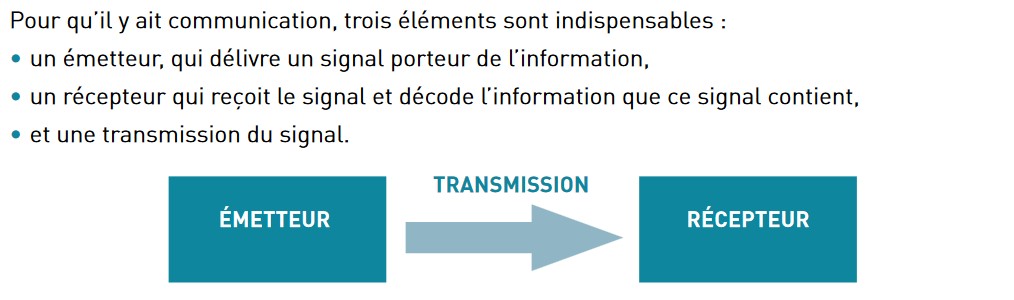 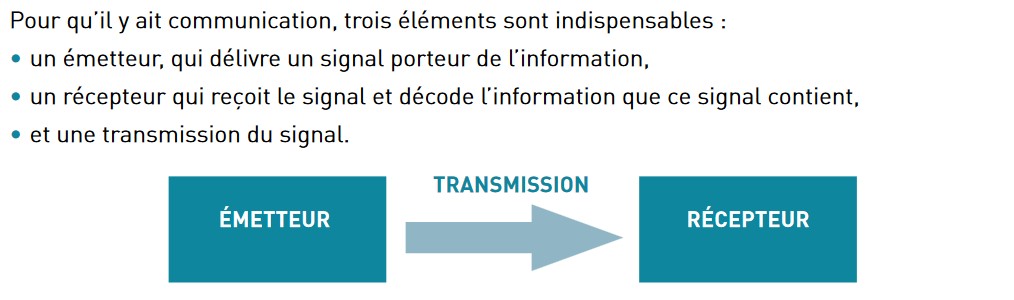 E.S.T Collège Goscinny Valdoie Académie de Besançon 	3 Transmettre les données mesurées Quel moyen de transmission des données choisir ?  Cycle 3 - EST Signal SONORESignal LUMINEUXSignal RADIO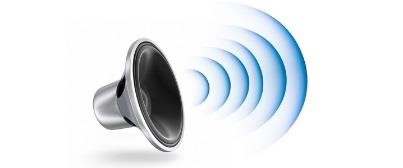 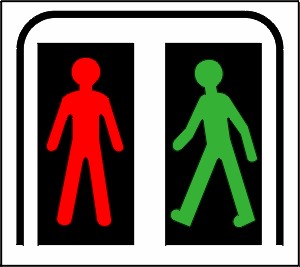 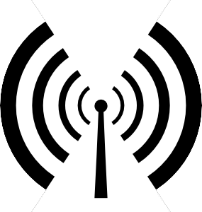 AlarmeFeux piétonsRadio, téléphone, WIFI, Bluetooth, GPS……